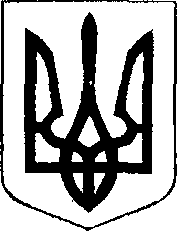                                                        У К Р А Ї Н А                           Жовківська міська рада	      2-га сесія  VІІІ-го демократичного скликання 			         Р І Ш Е Н Н ЯВід 07.12.2020 №__Про приведення назви Жовківської міської радиу відповідність до чинного законодавстваВраховуючи розпорядження Кабінету Міністрів України № 718-Р від 12.06.2020 року «Про визначення адміністративних центрів та затвердження територій територіальних громад Львівської області», постанову Верховної Ради України №807-Х від 17.07.2020 року «Про утворення та ліквідацію районів», керуючись ст.26 Закону України «Про місцеве самоврядування в Україні» від 21.05.1997р., міська рада, - ВИРІШИЛА:Привести у відповідність до чинного законодавства назву Жовківської міської ради Львівської області, змінивши на Жовківська міська рада Львівського району Львівської області.Внести зміни до відомостей про юридичну особу, які містяться в Єдиному державному реєстрі юридичних осіб, фізичних осіб, підприємців та громадських формувань.Міський голова 						Олег ВОЛЬСЬКИЙ